Муниципальное бюджетное дошкольное образовательное учреждение«Детский сад «Сказка города Николаевка» Николаевского муниципального района Волгоградской областиКонсультация для родителей  младшей группы на тему:« Осторожно, терроризм!»/в рамках проведения месячника по противодействию терроризму/Подготовила и провела: воспитатель I квалификационной категорииКутепова Н.В.Ноябрь 2017 г.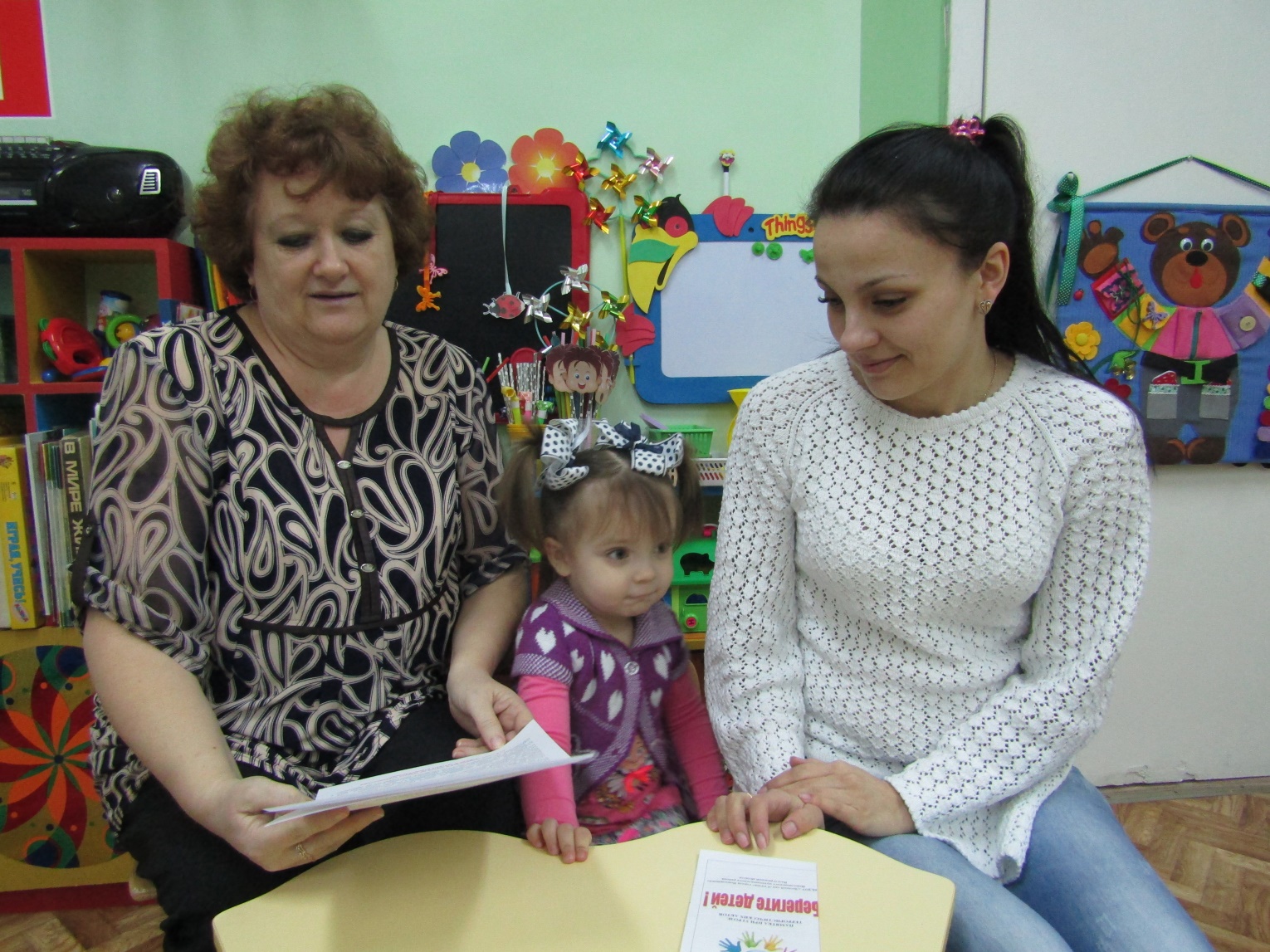 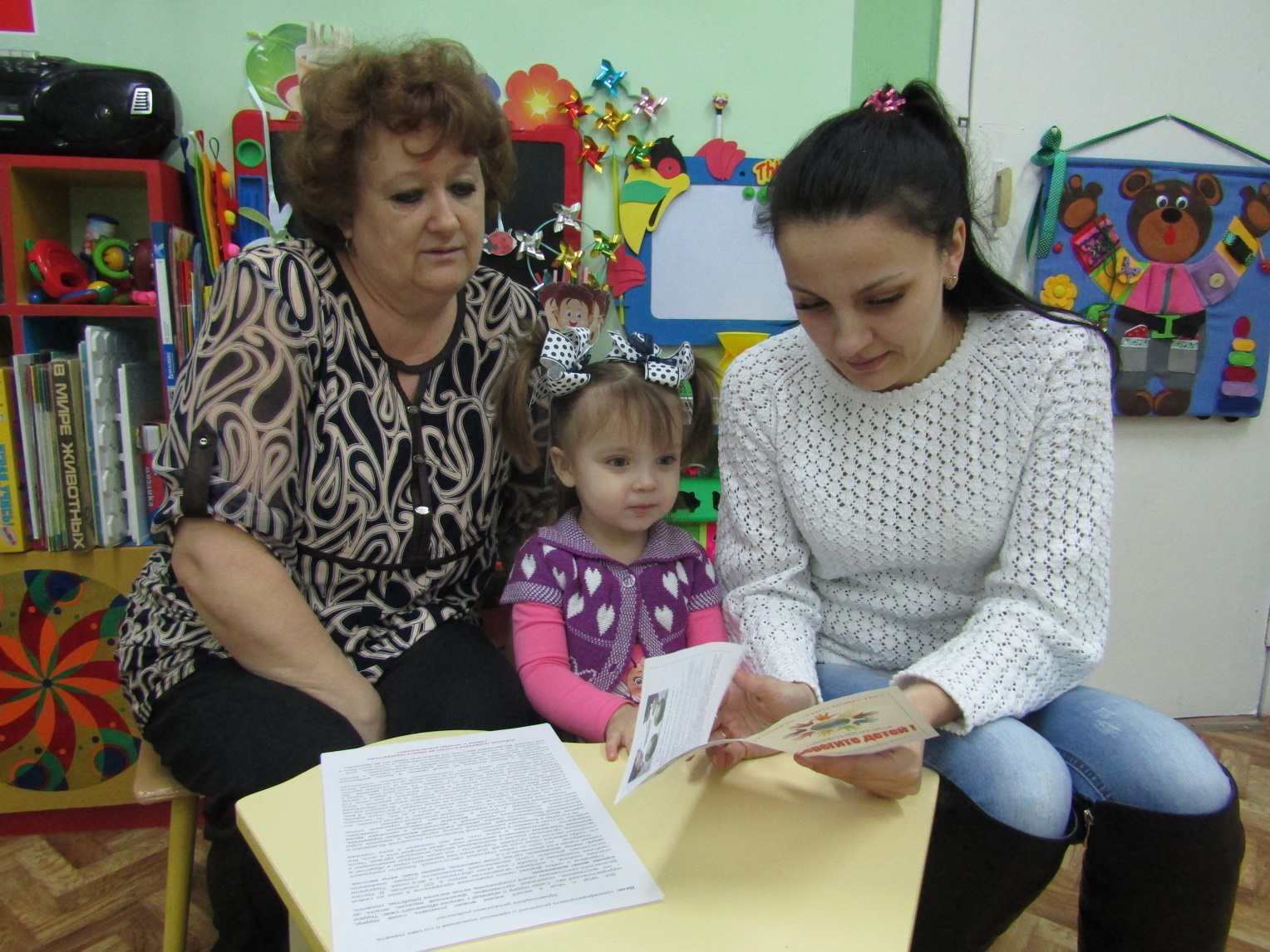 Цель:  проинформировать родителей о правилах поведения в случаях теракта.Здравствуйте уважаемые родители!     Всё чаще и чаще в нашей жизни можно услышать слова террор, террористический акт.  Слово террор в переводе с латыни обозначает ужас. Террор – это запугивание, подавление противников, физическое насилие, вплоть до физического уничтожения людей совершением актов насилия (убийства, поджоги, взрывы, захват заложников).     Терроризм в любых формах своего проявления превратился в одну из самых опасных проблем, с которыми человечество вошло в XXI столетие. В России проблема терроризма и борьба с ним резко обострилась в 90-х годах. Терроризм представляет реальную угрозу национальной безопасности страны: похищение людей, взятие заложников, случаи угона самолетов, взрывы бомб, акты насилия, прямые угрозы и их реализация и т.д.     Терроризм – это одно из самых страшных преступлений. Бандиты совершают его, чтобы добиться своих злых целей. Для этого они нагнетают страх в обществе и совершают насилие над ЛЮДЬМИ. Террористы – это люди, которые захватывают в заложники, организуют взрывы в многолюдных местах, используют оружие. Часто жертвами терроризма становятся невинные люди, среди которых есть и дети. Все террористы - преступники, и после того, как они попадают в руки стражам порядка, их судят и сажают в тюрьмы.      Не случайно в Концепции национальной безопасности Российской Федерации в перечне факторов,  создающих широкий спектр внутренних и внешних угроз национальной безопасности страны, названо увеличение масштабов терроризма. Деятельность экстремистских организаций и группировок в настоящее время продолжает оставаться серьезным фактором дестабилизации социально-политической ситуации в России и представляет собой серьезную угрозу конституционной безопасности и территориальной целостности страны.     Раньше нам казалось, что это случается где – то далеко, в других странах, что это нас не коснётся. Но это не так. Этот ужас дошёл и до нас. За последнее десятилетие крупными террористическими актами в нашей стране стали взрывы жилых домов в Москве и Волгодонске, взрыв во время парада в Каспийске, 9 мая, захват театра на Дубровке, во время представления “Норд-Ост”. Вспомните Беслан /сентябрь 2004 года/, где в течение двух суток в спортзале школы №1 (Республика Северная Осетия) удерживались преподаватели, ученики, и их родители – всего более 1200 человек. В результате взрыва погиб 331 человек, в том числе 172 ребенка. 559 человек получили ранения. В феврале 2004 год - взрыв в вагоне московского метро, унесло жизни около 50 человек. А уже июле 2004 года,  взрыв в Москве (Тушинский рынок) погибло - 17 человек, 74 получили ранения. Это страшные страницы истории… Нельзя наказывать человека за поступки другого, но всё же родители  несут  ответственность за своих детей, за их воспитание. Такие ситуации травмируют детей, могут спровоцировать серьёзные психические расстройства.     Терроризм в России поднялся на новый уровень. И России необходима консолидация общества для борьбы с этим мировым злом. Именно в раннем возрасте нужно начинать   просветительскую работу в этом направлении.     Скорее всего, вам не придется столкнуться с этим страшным злом - терроризмом, но, к сожалению, угроза терактов существует, и лучше всего быть к ней готовым. Мы расскажем вам о том, что делать, если теракт все же произошел.Действия заложников в случае их захвата террористами /общие и частные рекомендации/:Если вам стало известно о готовящемся или совершённом преступлении немедленно сообщите в полицию.Помните об ответственности за заведомо ложное сообщение об акте терроризма.В случае захвата находитесь на своём месте и не привлекайте внимания.По возможности скорее возьмите себя в руки, успокойтесь и не паникуйте. Разговаривайте спокойным голосом, не делайте резких движений.Если Вас связали или закрыли глаза, попытайтесь расслабиться, дышите глубже.Отвлекайте себя различными способами: молитва, воспоминание.Подготовьтесь физически и морально и эмоционально к возможному суровому испытанию.Выполняйте все требования террористов.Спрашивайте разрешения передвигаться, сходить в туалет и даже открыть сумку.Не пытайтесь бежать, если нет полной уверенности в успешности побега.Запомните как можно больше информации о террористах, их количестве, степени вооруженности, особенностях внешности, темах разговоров.Наметьте себе укрытие, которое даст вам определённую защиту.                                                                    По возможности расположитесь подальше от окон, дверей и самих похитителей, т.е. в местах большей безопасности в случае, если спецподразделения предпримут активные меры (штурм помещения, огонь снайперов на поражение преступников и др.).По различным признакам постарайтесь определить место своего нахождения (заточения).При операции освобождения не бегите навстречу освободителям, не берите в руки оружие. В случае штурма здания рекомендуется лечь на пол лицом вниз, сложив руки на затылке.Не возмущайтесь, если при штурме и захвате с Вами могут поначалу (до установления Вашей личности) поступить несколько некорректно, как с вероятным преступником. Будьте уверены, что полиция и другие спецслужбы уже предпринимают профессиональные меры для Вашего освобождения.     Объясните детям, что необходимо сообщать взрослым или сотрудникам полиции об обнаруженных на улице, о бесхозных вещах, о подозрительных  предметах в общественном транспорте, предметах в подъезде, дома или в детском саду.Объясните детям, что во всех перечисленных случаях необходимо:ПОМНИТЕ:  любой  предмет,  найденный на улице,  может  представлять опасность.При обнаружении подозрительных пакетов, сумок и т.д. не пытайтесь самостоятельно выяснить, что в них находится.                                                                                                                        /не трогать, не вскрывать, не передвигать находку/.Не позволяйте это другим людям.Отойдите на безопасное расстояние или укройтесь за какое – нибудь укрытие.Не паникуйте, чтобы не спровоцировать террористов на взрыв.Немедленно звоните по телефону 101 или 112 единой службы спасения илисообщить о находке сотруднику полиции.Обязательно проводите с детьми дома разъяснительные беседы о недопустимости:Пользоваться незнакомыми предметами, найденными на улице или в общественных местах.Брать у незнакомых людей на улице сумки, свертки, игрушки и т.д.Об опасности взрыва можно судить по следующим признакам:Наличие неизвестного свертка или какой-либо детали в машине, на лестнице, в квартире и т.д.Натянутая проволока или шнур.Провода или изолирующая лента, свисающие из-под машины.Чужая сумка, портфель, коробка, какой-либо предмет, обнаруженный в машине, у дверей квартиры, в подъезде.     Во всех перечисленных случаях заметив взрывоопасный предмет (самодельное взрывное устройство, гранату, бомбу и т.д.), не подходите близко к нему, немедленно сообщите о находке в полицию. Не позволяйте случайным людям прикасаться к опасному предмету и обезвреживать его в общественном транспорте.     Совершая поездку в общественном транспорте, обращайте внимание на оставленные сумки, свертки и др. бесхозные предметы, в которых могут находиться самодельные взрывные устройства. Немедленно сообщите о находке водителю, машинисту поезда, работнику милиции. Не открывайте их, не трогайте руками, предупредите стоящих рядом людей о возможной опасности.КАТЕГОРИЧЕСКИ ЗАПРЕЩАЕТСЯ:Пользоваться найденными незнакомыми предметами.Сдвигать с места, перекатывать взрывоопасные предметы с места на место, брать их в руки.Обрывать или тянуть отходящие от предмета провода, предпринимать попытки их обезвредить.Поднимать, переносить, класть в карманы, портфели, сумки и т.п. взрывоопасные предметы.Ударять один боеприпас о другой или бить любыми предметами по корпусу или взрывателю.Помещать боеприпасы в костер или разводить огонь над ним.Собирать и сдавать боеприпасы в качестве металлолома.Наступать или наезжать на боеприпасы.Закапывать боеприпасы в землю или бросать их в водоем.     Заходя в подъезд дома, обращайте внимание на посторонних людей и незнакомые предметы. Как правило, взрывное устройство в здании закладывается в подвалах, первых этажах, около мусоропроводов, под лестницами.Советы родителям: «Учите детей и постоянно им напоминайте, что…»Никогда не разговаривать с незнакомыми людьми.Никому не открывать дверь, если дома нет взрослых.Не давать информацию о себе и своей семье.Не  садиться в машину к незнакомым людям.Сообщать вам,  куда  пошёл ребёнок и в какое время вернётся.     Важнейшей предпосылкой эффективной борьбы с терроризмом наряду с работой правоохранительных органов спецслужб, является УМЕНИЕ ГРАЖДАН ПРОТИВОСТОЯТЬ ТЕРАКТАМ, ПРАВИЛЬНО СЕБЯ ВЕСТИ В УСЛОВИЯХ ЭТОЙ ОПАСНОСТИ.      Ещё раз прошу вас изучить памятки, которые я вам дала.   Надеюсь, они никогда не пригодятся вам. Но если вы всё -  таки столкнётесь  с угрозой XXI  - терроризмом – вы будете знать, как действовать.Будьте бдительны и спасибо Вам за внимание!